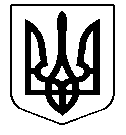 УКРАЇНАСАРАТСЬКА СЕЛИЩНА РАДАБІЛГОРОД-ДНІСТРОВСЬКОГО РАЙОНУ ОДЕСЬКОЇ ОБЛАСТІВИКОНАВЧИЙ КОМІТЕТРІШЕННЯПро надання допомоги громадянам на вирішення побутових проблем, придбання зимових речей для дітей з багатодітних та  кризових сімей, які знаходяться в складних життєвих обставинахКеруючись статтями 34, 59 Закону України «Про місцеве самоврядування в Україні», відповідно до рішення Саратської селищної ради від 02 лютого 2021 року № 93 –VІІІ «Про затвердження Комплексної програми «Сім’я, молодь і спорт та національно-патріотичного виховання Саратської селищної територіальної громади на 2021-2023 роки», з метою матеріального заохочення багатодітних сімей, які знаходяться в складних життєвих обставинах, надане за результатами розгляду заяв від громадян, виконавчий комітет Саратської селищної ради ВИРІШИВ:1. Надати одноразову допомогу на вирішення побутових проблем, придбання зимових речей для дітей з багатодітних та кризових сімей, які знаходяться в складних життєвих обставинах, у вигляді адресної допомоги громадянам, що мешкають на території Саратської селищної територіальної громади, відповідно до додатку до цього рішення.2. Управлінню освіти, сім’ї, молоді та спорту селищної ради Страт Н.Г. перерахувати кошти громадянам, що зазначені у додатку до цього рішення.3. Керуючому справами (секретарю) виконавчого комітету селищної ради Тодорову М.І. довести дане рішення до заявників.4. Контроль за виконанням цього рішення покласти на керуючого справами (секретаря) виконавчого комітету селищної ради Тодорова М.І.Селищний голова                                                                   В. Д. Райчева22 листопада  2022 року № 473  